AGENDA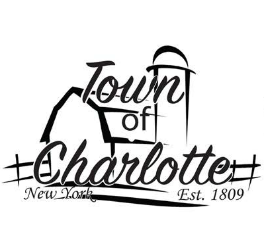 Wednesday, February 14, 2024AT THE SINCLAIRVILLE FIRE DEPARTMENTI.	CALL TO ORDER 7:00 PMII.	PRAYER/PLEDGEIII.  	APPROVE MINUTESIV.	APPROVE VOUCHERSV.	NEW BUSINESS: Report of officers:  Highway, Justice, Clerk, Tax Collector, Assessor, Building/Zoning, Dog Control2.  Financial Report 3.  Motion to Accept Justice Audit4.  Resolution:  NY CLASS (pg. 3 of booklet)5.  Appoint Harold North as Deputy Town Supervisor      1/1-12/31/246.  Roof on dugouts at ballfield – need more quotes7.   8.  9.  10. ADJOURN 